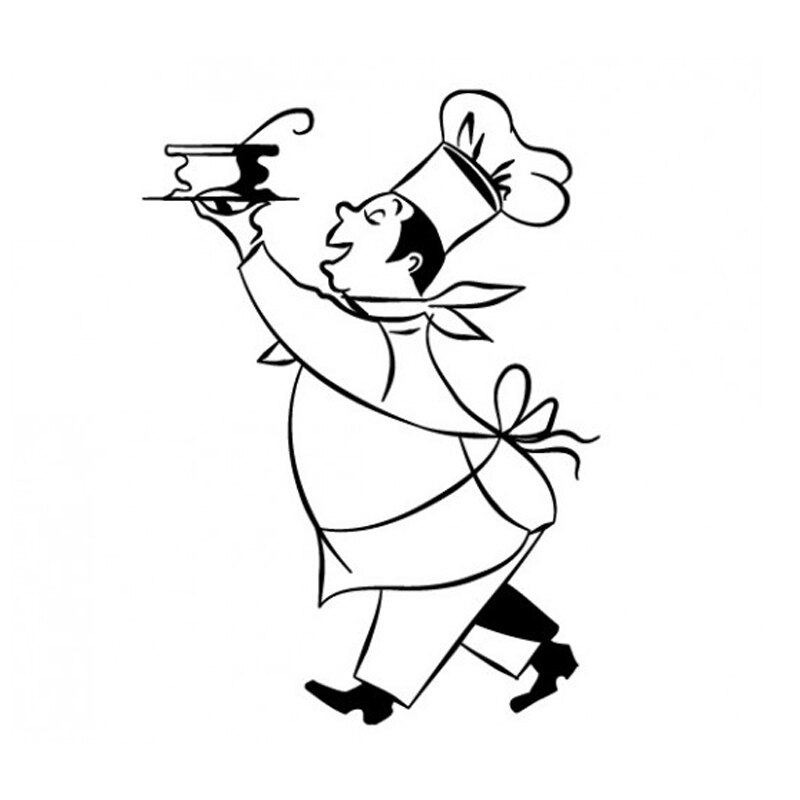 ALİ GÜVEN MESLEKİ VE TEKNİK ANADOLU LİSESİ UYGULAMA OTELİ  KASIM  AYI YEMEK LİSTESİYEMEK FİYATI 25 TL MENÜLERDE DEĞİŞİKLİK OLABİLİR2 KASIM3 KASIM4 KASIM5 KASIM6 KASIMŞEFİN ÇORBASIYAYLA  ÇORBASIEZOGELİN ÇORBASITEL ŞEHRİYE ÇORBASI               ETLİ KAYSERİ ÇORBASIADANA KEBAPGÜVEÇDE ORMAN KEBABITAVUK ŞİŞBALIK TAVAKARNIYARIKKÖZDE DOMATES  BİBER MAKARNAMEYHANE PİLAVIMEVSİM SALATA PİLAVBULGUR PİLAVIMEŞRUBAT MEVSİM MEYVEFIRINDA TAHİN HELVACACIKMEŞRUBATMEŞRUBATMEŞRUBATKIBRIS TATLISI9 KASIM 10 KASIM  11 KASIM  12 KASIM 13 KASIM TOYGA ÇORBASIGULAŞ  ÇORBASIPATATES  ÇORBASI               SEBZE  ÇORBASIDOMATES ÇORBASIBALABAN  KEBABIFIRINDA PİLİÇ BUTARNAVUT CİĞERİ IZGARA KÖFTEGÜVÇTE PASTIRMALIK.FASULYESPANGLEMAKARNAMAYDONOZ  SALATASI BULGUR PİLAVIPİRİNÇ  PİLAVIMEŞRUBATMAGNOLİA TATLISIKABAK TATLISI                       YOĞURTCACIKMEŞRUBATREVANİ16 KASIM 17 KASIM18 KASIM19 KASIM 20 KASIMDÜĞÜN ÇORBASIBEZELYA ÇORBASIBAMYA ÇORBASIMAŞ ÇORBASIŞEFİN ÇORBASI İNEGÖL KÖFTEKAĞIT KEBABI KEKİKLİ  IZGARA TAVUKBALIK TAVAYOĞURTLU TAVUK KEBABIMEVSİM SALATA &PİLAVBULGUR PİLAVI                         İÇ PİLAVMEVSİM SALATATRİLİÇE               KALBURABASTIMEŞRUBATCACIKFIRINDA TAHİN HELVAMEŞRUBATMEŞRUBATMEŞRUBAT23 KASIM24 KASIM 25 KASIM26 KASIM 27 KASIMMERCİMEK ÇORBASISEMİZOTU ÇORBASIYAYLA ÇORBASIMISIR ÇORBASITANDIR ÇORBASIETLİ EV  MANTISITAVUK SARMAPATATES GARNTRLÜ TASKEBABI KURU KÖFTE GÜVEÇDE KURU  FASULYEDONDURMALI İRMİK HELVASIPİRİNÇ PİLAVI PİLAVKARIŞIK MEVSİM KIZARTMABULGUR PİLAVIMEŞRUBATCACIKAYVA TATLISIYOĞURTTURŞU MEŞRUBATMEŞRUBATMEŞRUBAT